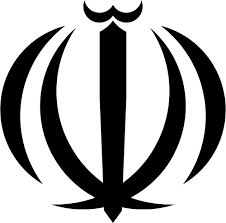 ریاست جمهوریسازمان برنامه و بودجه کشورسازمان مدیریت و برنامه ریزی آذربایجان غربیفرم پیشنهاد طرح عنوان طرح..................................................سازمان ارائه دهندۀ طرح(دانشگاه/مرکز تحقیقاتی).......نام مجری/مجریان طرح..............................تاریخ ارائه پیشنهاد...............مشخصات مجری طرح:نام و نام خانوادگی:                             رشته تحصیلی:                           مدرک تحصیلی:                       دانشگاه محل تحصیلمحل اشتغال:                            سابقه کار                   رتبه علمی:                                  شماره موبایل:مشخصات همکاران طرح: « چکیده طرح » عنوان طرح: فارسی:انگلیسی:خلاصه طرح:مدت اجرای طرح: .....    ماهاعتباردرخواستی: ...............     میلیون ریالهزینه نیروی انسانی: ...................               :  ..................                 سایر:  .................... 1. بیان مسأله2. ضرورت و اهمیت اجرای طرح3. مروری بر ادبیات و پیشینه تحقیق4. اهداف ، فرضیات  و سوالات تحقیق5. زمینه‌های استفاده و کاربرد نتایج ‌ 6. روش انجام طرح6-1. روش انجام تحقیق - جامعه آماری- روش نمونه برداری- مراحل اجرای پژوهش (با ذکر تمام جزئیات)6-2.  روش تحلیل داده‌ها7.  فعالیتهای طرح و زمانبندی طبق نمودار گانت 8. فهرست منابع و مآخذ مورد استفاده برای انجام طرح (بر اساس استاندارد APA):9. هزینه‌های طرح:9-1. هزینه‌های نیروی انسانی9-2. هزینه خدمات پژوهشی9-3. سایر هزینه‌ها: ........9-4. جمع هزینه‌های طرح:    ردیفنام و نام خانوادگیمسئولیت در طرحمدرک و رشته تحصیلیمحل اشتغال و سابقه کارمحل تحصیل (دانشگاه )12345شماره مرحله / فعالیتنام مرحله/ فعالیتدرصد وزنی به كل پروژهمدت زمان اجرا(ماه)نمودار زمان‌بندی(ماه)نمودار زمان‌بندی(ماه)نمودار زمان‌بندی(ماه)نمودار زمان‌بندی(ماه)نمودار زمان‌بندی(ماه)نمودار زمان‌بندی(ماه)نمودار زمان‌بندی(ماه)نمودار زمان‌بندی(ماه)نمودار زمان‌بندی(ماه)نمودار زمان‌بندی(ماه)نمودار زمان‌بندی(ماه)نمودار زمان‌بندی(ماه)نمودار زمان‌بندی(ماه)نمودار زمان‌بندی(ماه)نمودار زمان‌بندی(ماه)نمودار زمان‌بندی(ماه)نمودار زمان‌بندی(ماه)نمودار زمان‌بندی(ماه)نمودار زمان‌بندی(ماه)نمودار زمان‌بندی(ماه)نمودار زمان‌بندی(ماه)نمودار زمان‌بندی(ماه)نمودار زمان‌بندی(ماه)نمودار زمان‌بندی(ماه)شماره مرحله / فعالیتنام مرحله/ فعالیتدرصد وزنی به كل پروژهمدت زمان اجرا(ماه)12345678910111213141516171819202122232424هزینههزینههزینهساعت همکاری در ماهمدت همکاری در طرح (ماه)مسئولیتدر طرحدرجه علمی- تخصصی و رشته تحصیلینام سازمان یا همکار مربوطهردیفجمعهزینۀ نفر/ساعتجمع ساعتساعت همکاری در ماهمدت همکاری در طرح (ماه)مسئولیتدر طرحدرجه علمی- تخصصی و رشته تحصیلینام سازمان یا همکار مربوطهردیف12جمع:جمع:جمع:جمع:جمع:جمع:جمع:اعتبار مورد نیاز اعتبار مورد نیاز هزینه واحدنوع هزینهردیفارزیریالیهزینه واحدنوع هزینهردیف123جمع:جمع:جمع:اعتبار مورد نیازمیلیون ریال))نوع هزینهردیفاعتبار مورد نیازمیلیون ریال))نوع هزینهردیفهزینه نیروی انسانی1هزینه خدمات پژوهشی2سایر هزینه‌ها34جمع هزینههای طرحبه عدد:                                  به حروف: جمع هزینههای طرحبه عدد:                                  به حروف: جمع هزینههای طرحبه عدد:                                  به حروف: 